Name___________________________6Date____________Period____________CCC #3  Scale, Proportion, and Quantity Sort the items on the card stock based on either SIZE (large or small) TIME (slow or fast) or ENERGY (high or low).  Place the letter from the picture in the spot you believe they belong and explain why you believe it belongs there.On the line below, indicate from the list the order in which each item in the table belongs on the Micro to Macro scale.SCALE, PROPORTION & QUANTITY1. How do objects change at different size, time & energy scales?2. How much more energy does an EQ measuring a 6 compared to and EQ measuring a 5 on the Richter Scale have?3. Cell Size & Scale    http://learn.genetics.utah.edu/content/cells/scale/	List an example at each unit of measurementpm = (picometer) 1/1,000,000,000,000 = ________________________________________________nm (nanometer)  1/1,000,000,000 = ____________________________________________________um (micrometer) 1/1,000,000 = _______________________________________________________mm (millimeter)  1/1.000 = ___________________________________________________________4.  Proportion is an amount that is part of a whole.  What is the proportion of each color of m&m’s in a mini packet? Fill in the data table and draw a pie chart to show your proportion of m&m colors.Total number of M&M’s =  ______________                              Proportion = #of color divided by total # of m&m’s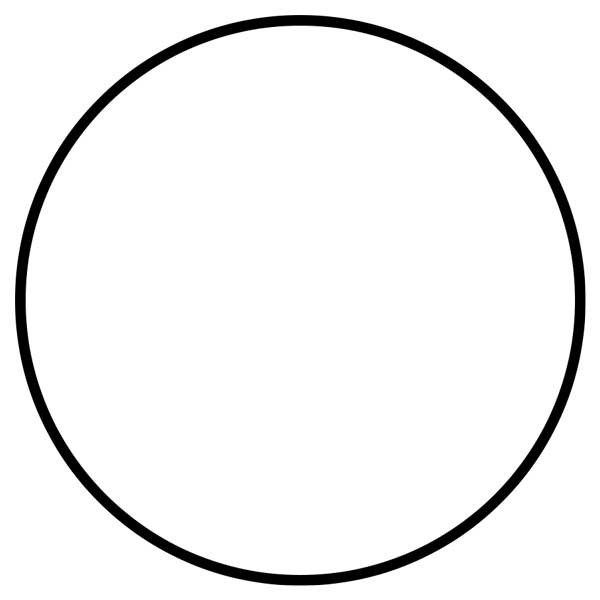 ScaleLetter from PictureExplanationFastSlowLargeSmallHigh EnergyLow Energy1 Solar System2 Human3 Sun4 Lung5 Planet Earth6 iPhone7 Ocean8 Cookie9 City10 Mosquito11 Whale12 BacteriaTotal M*MsProportions (%)GreenBlueRedOrangeYellowBrown